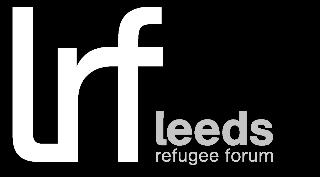 LEEDS REFUGEE FORUMJob Description: Lending scheme project assistantHours:   	16 hours per weekSalary:	£8,494.00 per year (SCP 6, £19,698 pro rata)Job location: 	One Community Centre, Cromwell Street, Leeds, LS9 7SGResponsible to:	Project manager Period of contract:   One-year fixed term PURPOSE OF THE POSTWe seek to appoint a motivated individual to provide administrative, delivery of training sessions and interpreting support as a Project Assistant on a Tech Lending Community project for residents, mostly refugees and asylum seekers, of Temporary Accommodations in Leeds. This role will respond directly to the Project Manager, covering administrative support for the project, but also face-to-face & drop-in sessions within our office and some travel to deliver digital skills sessions for Temporary Accommodations staff, volunteers and beneficiaries around Leeds.DUTIES AND RESPONSIBILITIESThe successful applicant willThrough maintaining good working relationships with partners, gather and share information about activities and to maintain major milestones.Use IT to keep information accessible, trackable and up to date e.g. making a data base of the volunteers - their skills, availability, supervision, training etcProvide information, advice and guidance to service users.Maintain accurate project documentation that complies with LRF’s service standards, collecting data, organising and managing databases Contribute to the planning, monitoring and evaluation of LRF’s service delivery across the project. Actively promote equality and diversity in line with LRF’s equal opportunities policyCarry out any other duties that LRF’s the project officer and the Director may require from time to time Providing effective support for the project's every day running, including IT support.Assist in preparing documents such as presentations, assessment and feedback forms, team meeting notes and reports.Maintain and support adequate file storage and data management system in line with project requirements and data protection.Communicate effectively between the LRF (hub), TA staff, volunteers, and beneficiaries.Assist in organising team meetings, either online or in-person, including arranging links and invitations.GeneralTo participate in individual supervision, training and appraisal as agreed with the Director.To work as a team member, and contribute to the general activities and development of LRF.To attend trustees’ meetings when requested.To carry out all the above in accordance with the values of LRF, in particular with policies on confidentiality, equal opportunities and impartiality.Carry out all work in accordance with LRF’s Health and Safety, Child Protection and Vulnerable Adult policiesPERSON SPECIFICATIONRequirements	      Essential/DesirableQualifications / Experience / KnowledgeExcellent written and verbal communication skills.                                    EssentialExperience of PR and marketing and using social media to create marketing campaigns and communications for a range of target audiences.                                                                                           EssentialStrong organisational and problem-solving skills and the ability to prioritise and meet tight deadlines.                                                           Essential      Ability to work confidently on own initiative, to produce accurate work, seeking advice and guidance where required.                                 EssentialUnderstanding of data protection and confidentiality	EssentialExperience and/or understanding of issues facing asylum seekers 	and refugees	EssentialExperience of voluntary/community organizations	DesirableExperience of using social media tools	EssentialSkillsAbility to implement and maintain effective IT systems	EssentialAbility to work and communicate with a wide range of people (including people for whom English is a second language)	EssentialA good standard of written and spoken English	EssentialAbility to organize own workload	EssentialDatabase processing to an acceptable standard	EssentialPersonal QualitiesCommitment to the aims and values of Leeds Refugee Forum	EssentialEmpathy with asylum seekers and refugees	EssentialWillingness to develop skills and knowledge and take part in appropriate training	EssentialWillingness to work flexible hours	Desirable